110decrireuneimage4 décrivez cette image en détail !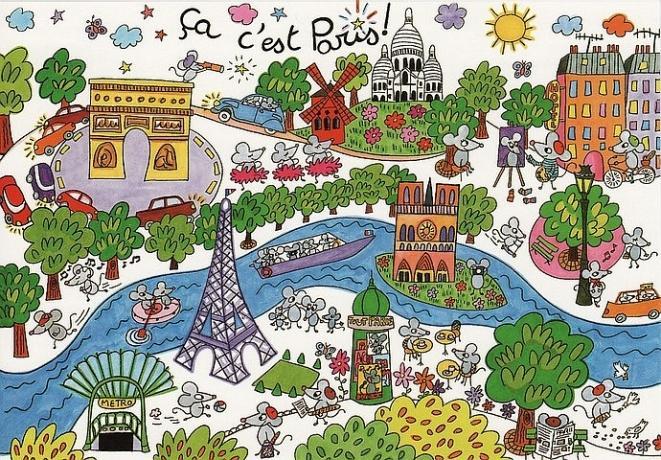 